(s.v.p. inleveren uiterlijk 15 juni 2023)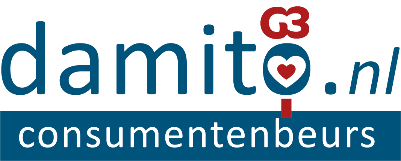 INSCHRIJFFORMULIER beurs 2024Bijlage 1: beursreglement 2024Bijlage 2: overige beursinformatie 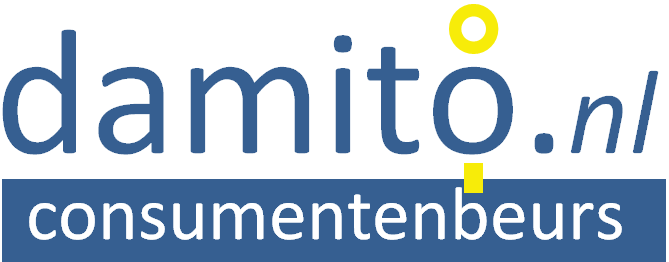 Bijlage 3: informatie sponsorpakketten Bijlage 4: informatie damito beurskrant Bijlage 5: Informatie bestuur en commissies AAlgemene gegevensAlgemene gegevensA.1Bedrijfsnaam   Bedrijfsnaam   A.2Contactpersoon Contactpersoon A.3AdresAdresA.4Postcode WoonplaatsPostcode WoonplaatsA.5TelefoonnummerTelefoonnummerA.6Mobiel nummerMobiel nummerA.7EmailEmailA.8Social media (twitter, facebook)Social media (twitter, facebook)A.9KVK nummerKVK nummerBBeursBeursEenheidEenheidPrijs (excl. BTW)Invullen of *omcirkelenB.1Stand in m2Aanvullende informatie over standbouw -> bijlage 2.c en 2.dStand in m2Aanvullende informatie over standbouw -> bijlage 2.c en 2.d6<20 m2     	per m26<20 m2     	per m2€45,00Gewenst aantal M2:B.1Stand in m2Aanvullende informatie over standbouw -> bijlage 2.c en 2.dStand in m2Aanvullende informatie over standbouw -> bijlage 2.c en 2.d20<50 m2	per m2         	20<50 m2	per m2         	€42,50Gewenst aantal M2:B.1Stand in m2Aanvullende informatie over standbouw -> bijlage 2.c en 2.dStand in m2Aanvullende informatie over standbouw -> bijlage 2.c en 2.d50 m2  en meer 	per m250 m2  en meer 	per m2€ 40,0Gewenst aantal M2:B.2Extra elektra -> zie bijlage 2.hExtra elektra -> zie bijlage 2.hPer stuk (max 2000 watt)                                    Per stuk (max 2000 watt)                                    € 165,00 B.3Internetaansluiting -> bijlage 2.iInternetaansluiting -> bijlage 2.iDienst door derden geleverd Dienst door derden geleverd Dienst door derden geleverd *    Ja    /   NeeB.4Verzekering goederen -> zie bijlage 2.jVerzekering goederen -> zie bijlage 2.jZelf afsluitenZelf afsluitenZelf afsluitenB.5Sponsorpakket/rechten-> zie bijlage 3Sponsorpakket/rechten-> zie bijlage 3Extra pakketten ten opzichten van standaardExtra pakketten ten opzichten van standaardExtra pakketten ten opzichten van standaard	* A  /  B  /  C  /  DB.6Extra toegangskaartenExtra toegangskaartenPer 5 kaartenPer 5 kaarten€ 25,00(Inclusief BTW)CDamito BeurskrantDamito BeurskrantEenheidEenheidPrijs (excl. BTW)Invullen of *omcirkelenC.1Advertentie Aanvullende informatie beurskrant -> zie bijlage 4Advertentie Aanvullende informatie beurskrant -> zie bijlage 4Hele paginaHele pagina€ 975,00Keuze formaat:C.1Advertentie Aanvullende informatie beurskrant -> zie bijlage 4Advertentie Aanvullende informatie beurskrant -> zie bijlage 41/2e pagina1/2e pagina€ 525,00Keuze formaat:C.1Advertentie Aanvullende informatie beurskrant -> zie bijlage 4Advertentie Aanvullende informatie beurskrant -> zie bijlage 41/4e pagina1/4e pagina€ 315,00Keuze formaat:C.1Advertentie Aanvullende informatie beurskrant -> zie bijlage 4Advertentie Aanvullende informatie beurskrant -> zie bijlage 41/8e pagina1/8e pagina€ 185,00Keuze formaat:C.1Advertentie Aanvullende informatie beurskrant -> zie bijlage 4Advertentie Aanvullende informatie beurskrant -> zie bijlage 41/16e pagina1/16e pagina€ 135,00Keuze formaat:C.2Redactioneel stuk Redactioneel stuk Zie aanvullende informatie  krant-> bijlage 4Zie aanvullende informatie  krant-> bijlage 4Zie aanvullende informatie  krant-> bijlage 4*    Ja    /   NeeDCatering Catering D.1De catering (o.a. koffie, lunch- en dinerbuffetten) zal in directe afstemming tussen Trefkoele+ en de beursdeelnemers worden geregeld. Meer info volgt tijdens de informatieavond voor (potentiele) standhouders.De catering (o.a. koffie, lunch- en dinerbuffetten) zal in directe afstemming tussen Trefkoele+ en de beursdeelnemers worden geregeld. Meer info volgt tijdens de informatieavond voor (potentiele) standhouders.De catering (o.a. koffie, lunch- en dinerbuffetten) zal in directe afstemming tussen Trefkoele+ en de beursdeelnemers worden geregeld. Meer info volgt tijdens de informatieavond voor (potentiele) standhouders.De catering (o.a. koffie, lunch- en dinerbuffetten) zal in directe afstemming tussen Trefkoele+ en de beursdeelnemers worden geregeld. Meer info volgt tijdens de informatieavond voor (potentiele) standhouders.De catering (o.a. koffie, lunch- en dinerbuffetten) zal in directe afstemming tussen Trefkoele+ en de beursdeelnemers worden geregeld. Meer info volgt tijdens de informatieavond voor (potentiele) standhouders.EBijzonderhedenBijzonderhedenBijzonderhedenBijzonderhedenBijzonderhedenBijzonderhedenFOndertekeningOndertekeningOndertekeningOndertekeningOndertekeningOndertekeningOndergetekende heeft kennis genomen van het beursreglement 2024 (zie bijlage 1)Ondergetekende heeft kennis genomen van het beursreglement 2024 (zie bijlage 1)Ondergetekende heeft kennis genomen van het beursreglement 2024 (zie bijlage 1)Ondergetekende heeft kennis genomen van het beursreglement 2024 (zie bijlage 1)Ondergetekende heeft kennis genomen van het beursreglement 2024 (zie bijlage 1)Ondergetekende heeft kennis genomen van het beursreglement 2024 (zie bijlage 1)NaamPlaats, datumPlaats, datumHandtekeningHandtekeningHandtekeningIAlgemeenI.1De organisatie verleent onder geen voorwaarde enige exclusiviteit.I.2De organisatie kan zonder opgaaf van redenen inschrijving weigeren.I.3De organisatie houdt zich het recht voor bij afwezigheid van een bepaalde branche, deze aan te trekken uit omliggende gemeenten.                                                                                                 I.4Voor het privacy beleid (algemene verordening gegevensbescherming) van de organisatie wordt verwezen naar de site www.damito.nl.IIStandbouwII.1Met de standbouw kan op dinsdag 5 maart 2024 om 14:00 uur worden begonnen.II.2De standhouder is verplicht zijn stand op donderdag 7 maart 2024 om 10:00 uur gereed te hebben.II.3Zondag 10 maart 2024 om uiterlijk 11:00 uur dienen alle aangevoerde materialen, artikelen etc. door de standhouder te zijn afgevoerd.II.4De standhouder verplicht zich de gehuurde ruimte te bezetten door zijn artikelen te exposeren. Hij zal voor schade kunnen worden aangesproken, indien hieraan niet wordt voldaan.II.5De opbouw en afwerking van de stand moet geheel door de standhouder worden verzorgd.         IIIStandinrichtingIII.1De inrichting van de stands moet aan normale ethische eisen voldoen. De organisatie houdt zich het recht voor, in overleg met standhouder, veranderingen ten gunste aan te brengen.III.2Demonstraties mogen niet hinderlijk zijn voor andere exposanten en mogen slechts met toestemming van de organisatie worden gegeven.IVStandhuurIV.1De deelnemer is verplicht vóór 15 december 2023 de helft van de standhuur te hebben gestort, het resterende bedrag dient vóór 1 februari 2024 te zijn voldaan. Indien niet aan de gestelde voorwaarden is voldaan, vervalt het recht op de besproken standruimte. Restitutie van gestorte gelden zal niet plaats vinden.IV.2Indien door bijzondere omstandigheden van overmacht de beurs niet kan plaatsvinden, zullen de inschrijvers zonder aanspraak te kunnen maken op enige vergoeding, genoegen moeten nemen met restitutie van de door hen gestorte gelden, onder aftrek van 25 procent voor gemaakte kosten.VNiet toegestaan is:V.1Zodanig gebruik te maken van gehuurde ruimte dat door lawaai en/of slechte geuren mededeelnemers worden gehinderd.V.2Het gebruik van een geluidsinstallatie (alleen in overleg met de beurscommissie).V.3Het beschadigen van vloeren en wanden.V.4De gehuurde ruimte geheel of gedeeltelijk aan derden onder verhuren of ter beschikking stellen.V.5In de gehuurde ruimte sluikreclame te voeren.V.6Levende dieren in de gehuurde ruimte aanwezig te hebben tenzij voorafgaand schriftelijk toestemming is verleend door de organisatie.V.7Het gebruik van verwarmingstoestellen en open vuur.V.8Het verkopen of verstrekken van consumpties die niet tot eigen producten behoren, en of producten welke op een andere wijze te verkrijgen zijn via de horeca van de Trefkoele+.V.9Te roken, behalve in de aparte rookruimte.V.10Reclameartikelen of anderszins, van welke aard dan ook, aan  wanden of deuren te bevestigen. Dit geldt voor het hele gebouw en terrein van de Trefkoele+V.11Voor niet standhouders om commerciële activiteiten in welke vorm dan ook te ontplooien zonder toestemming van de organisatie.VIVerplicht is:VI.1Brandgevoelige materialen brandwerend te maken.VI.2Bij gebruik van waterpartijen overeenkomstig de voorwaarden van de gemeente te handelen.VI.3Voor elektra dient men degelijke snoeren te gebruiken. Brandweer en energieleverancier keuren deze.VI.4Alle verantwoording en aansprakelijkheid voor de punten VI.1 tot en met VI.3 ligt bij de standhouder.VIIVerzekeringVII.1Op geen enkele wijze en in geen enkele situatie kan de organisatie bij opgelopen schade aansprakelijk worden gesteld. VII.2Verzekering van goederen in principe voor rekening deelnemer, tenzij na overleg en schriftelijke vastlegging anders overeengekomen.VIIIBewakingVIII.1De beurslocatie en de stands worden buiten de openingstijden niet bewaakt.VIII.2Tot een half uur voor en een half uur na de openingsuren mag niemand op de beurslocatie aanwezig zijn, ook geen standhouder.  VIII.3De organisatie is niet aansprakelijk voor vermissing of eventuele schade.IXSlotbepalingIX.1In gevallen waarin dit reglement niet voorziet, beslist de organisatie.aBeursdagen en openingstijdenDonderdag 7 maart van 14:00 uur  tot  21:00 uur;	Vrijdag 8 maart van 14:00 uur  tot  21:00 uur;Zaterdag 9 maart van 10:00 uur  tot  16:00 uur.Donderdag 7 maart van 14:00 uur  tot  21:00 uur;	Vrijdag 8 maart van 14:00 uur  tot  21:00 uur;Zaterdag 9 maart van 10:00 uur  tot  16:00 uur.Donderdag 7 maart van 14:00 uur  tot  21:00 uur;	Vrijdag 8 maart van 14:00 uur  tot  21:00 uur;Zaterdag 9 maart van 10:00 uur  tot  16:00 uur.bLocatieOntmoetingscentrum Trefkoele+, Ruigedoornstraat 108 in Dalfsen.Ontmoetingscentrum Trefkoele+, Ruigedoornstraat 108 in Dalfsen.Ontmoetingscentrum Trefkoele+, Ruigedoornstraat 108 in Dalfsen.cIn aanmelding beurs standaard inbegrepenPer stand zullen twee gratis beurspasjes worden verstrekt.Voor stands van   6-<20 m2 zijn 10 relatie/toegangskaarten,Voor stands van 20-<50 m2 zijn 25 relatie/toegangskaarten,Voor stands van  50 m2 en meer zijn 35 relatie/toegangskaarteninbegrepen bij de standhuur. Per standhouder is er één parkeerkaart (op naam) beschikbaar. Extra toegangskaarten -> zie inschrijfformulier (B.6) of via sponsorpakkettenPer stand zullen twee gratis beurspasjes worden verstrekt.Voor stands van   6-<20 m2 zijn 10 relatie/toegangskaarten,Voor stands van 20-<50 m2 zijn 25 relatie/toegangskaarten,Voor stands van  50 m2 en meer zijn 35 relatie/toegangskaarteninbegrepen bij de standhuur. Per standhouder is er één parkeerkaart (op naam) beschikbaar. Extra toegangskaarten -> zie inschrijfformulier (B.6) of via sponsorpakkettenPer stand zullen twee gratis beurspasjes worden verstrekt.Voor stands van   6-<20 m2 zijn 10 relatie/toegangskaarten,Voor stands van 20-<50 m2 zijn 25 relatie/toegangskaarten,Voor stands van  50 m2 en meer zijn 35 relatie/toegangskaarteninbegrepen bij de standhuur. Per standhouder is er één parkeerkaart (op naam) beschikbaar. Extra toegangskaarten -> zie inschrijfformulier (B.6) of via sponsorpakkettendHuur wanden standLeverancier nog niet bekendLeverancier nog niet bekendLeverancier nog niet bekendeHuur vloerbedekkingZelf te verzorgen of via standbouwerZelf te verzorgen of via standbouwerZelf te verzorgen of via standbouwerfStart opbouwOpbouwen van de stand kan vanaf dinsdag 5 maart om 14:00 uur.Opbouwen van de stand kan vanaf dinsdag 5 maart om 14:00 uur.Opbouwen van de stand kan vanaf dinsdag 5 maart om 14:00 uur.gAfbraakOp zaterdag 9 maart 2024 kunt u van 16:00 uur tot 22:00 uur de meestwaardevolle goederen meenemen. Het ontruimen van de stand mag niet voor 16:00 uur aanvangen. Op zondag 10 maart 2024 om 11:00 uur moet de beurslocatie ontruimd zijn.Op zaterdag 9 maart 2024 kunt u van 16:00 uur tot 22:00 uur de meestwaardevolle goederen meenemen. Het ontruimen van de stand mag niet voor 16:00 uur aanvangen. Op zondag 10 maart 2024 om 11:00 uur moet de beurslocatie ontruimd zijn.Op zaterdag 9 maart 2024 kunt u van 16:00 uur tot 22:00 uur de meestwaardevolle goederen meenemen. Het ontruimen van de stand mag niet voor 16:00 uur aanvangen. Op zondag 10 maart 2024 om 11:00 uur moet de beurslocatie ontruimd zijn.hElektraIn de standhuur is een stopcontact met maximaal 2000 Watt inbegrepen.Voor elk stopcontact extra (maximaal 2000 Watt) betaalt u tijdens debeurs een bedrag van € 165,-- op basis van gemiddeld gebruik.In de standhuur is een stopcontact met maximaal 2000 Watt inbegrepen.Voor elk stopcontact extra (maximaal 2000 Watt) betaalt u tijdens debeurs een bedrag van € 165,-- op basis van gemiddeld gebruik.In de standhuur is een stopcontact met maximaal 2000 Watt inbegrepen.Voor elk stopcontact extra (maximaal 2000 Watt) betaalt u tijdens debeurs een bedrag van € 165,-- op basis van gemiddeld gebruik.iInternetGebruik van internet behoort tot de mogelijkheden.Gebruik van internet behoort tot de mogelijkheden.Gebruik van internet behoort tot de mogelijkheden.jVerzekeringIn veel gevallen geeft de eigen ‘goederen’ polis voldoende dekking voor deze risico’s.In veel gevallen geeft de eigen ‘goederen’ polis voldoende dekking voor deze risico’s.In veel gevallen geeft de eigen ‘goederen’ polis voldoende dekking voor deze risico’s.kBewakingEr is geen bewaking aanwezig. De Trefkoele is voorzien van een alarminstallatie.Er is geen bewaking aanwezig. De Trefkoele is voorzien van een alarminstallatie.Er is geen bewaking aanwezig. De Trefkoele is voorzien van een alarminstallatie.lAanmelding deelnameDoor middel van bijgesloten inschrijfformulier of via info@damito.nl. Na aanmelding volgt toewijzing standnummer en plaats tijdens de informatieavond voor de standhouders.Door middel van bijgesloten inschrijfformulier of via info@damito.nl. Na aanmelding volgt toewijzing standnummer en plaats tijdens de informatieavond voor de standhouders.Door middel van bijgesloten inschrijfformulier of via info@damito.nl. Na aanmelding volgt toewijzing standnummer en plaats tijdens de informatieavond voor de standhouders.mBetaling standhuurDeelnemer is verplicht uiterlijk 15 december 2023 de helft van de standhuur te voldoen op bankrekeningnummer NL97RABO 01278.12.687 ten name van Stichting Damito. Het resterende bedrag vóór 1 februari 2024 na toewijzing standnummer en plaats.Deelnemer is verplicht uiterlijk 15 december 2023 de helft van de standhuur te voldoen op bankrekeningnummer NL97RABO 01278.12.687 ten name van Stichting Damito. Het resterende bedrag vóór 1 februari 2024 na toewijzing standnummer en plaats.Deelnemer is verplicht uiterlijk 15 december 2023 de helft van de standhuur te voldoen op bankrekeningnummer NL97RABO 01278.12.687 ten name van Stichting Damito. Het resterende bedrag vóór 1 februari 2024 na toewijzing standnummer en plaats.nSponsorpakkettenExtra mogelijkheden om te profileren en goede doel te steunen -> Zie bijlage 3Extra mogelijkheden om te profileren en goede doel te steunen -> Zie bijlage 3Extra mogelijkheden om te profileren en goede doel te steunen -> Zie bijlage 3oDamito beurskrantInformatie over de beurskrant -> Zie bijlage 4 Informatie over de beurskrant -> Zie bijlage 4 Informatie over de beurskrant -> Zie bijlage 4 PCateringDe Trefkoele+ kan per dagdeel koffie en/of thee verzorgen, alsmede maaltijden voor de donderdagavond, vrijdagavond en zaterdagmiddag.Aanmelding direct via de Trefkoele+Meer info volgt tijdens informatieavond c.q. na aanmelding beursdeelname.De Trefkoele+ kan per dagdeel koffie en/of thee verzorgen, alsmede maaltijden voor de donderdagavond, vrijdagavond en zaterdagmiddag.Aanmelding direct via de Trefkoele+Meer info volgt tijdens informatieavond c.q. na aanmelding beursdeelname.De Trefkoele+ kan per dagdeel koffie en/of thee verzorgen, alsmede maaltijden voor de donderdagavond, vrijdagavond en zaterdagmiddag.Aanmelding direct via de Trefkoele+Meer info volgt tijdens informatieavond c.q. na aanmelding beursdeelname.qConsumptiemuntenVoor standhouders zijn consumptiemunten bij de Trefkoele verkrijgbaar.Voor standhouders zijn consumptiemunten bij de Trefkoele verkrijgbaar.Voor standhouders zijn consumptiemunten bij de Trefkoele verkrijgbaar.rUw contactpersonen tijdens de beurs (beurscommissie)Theo Eilertt.eilert@home.nlrUw contactpersonen tijdens de beurs (beurscommissie)Ton Nienstonniens@gmail.comrUw contactpersonen tijdens de beurs (beurscommissie)Wim Holsappelwhols54@gmail.comPakketOmschrijvingPubliciteitsregels en rechten sponsoren AHoofdsponsor(€ 5.000, excl. BTW)Exclusief recht afdrukken van naam en logo op: raambiljetten, flyers, relatie-toegangskaarten.Mogelijkheid van korte aanvullende tekst.Het recht van: (niet exclusief) plaatsen eigen welkomstbord en bedrijfsvlag bij de ingang van de beurs.Promoting als hoofdsponsor op de lichtkrant (streaming) en het benoemen via de geluidsinstallatie.Publiciteit via opstart campagne vanaf 15 januari 2024 waar dit redelijker wijs mogelijk is in De Stentor en de lokale media.Een te plaatsen redactioneel artikel in de Damito Beurskrant in overleg met de Commissie PR en Promotie samen te stellen.Recht op vijftig relatie-toegangskaarten, alleen in combinatie met standBSubsponsor (€ 950, excl. BTW))Het recht van (niet exclusieve) naamsvermelding bij de ingang van de beurs.Het plaatsen van een bedrijfsvlag op het plein bij de beurslocatie.Promoting als subsponsor op de lichtkrant (streaming) en het benoemen via de geluidsinstallatie.Publiciteit via opstart campagne vanaf 15 januari 2024 waar dit redelijker wijs mogelijk is in De Stentor en de lokale media.Een te plaatsen redactioneel artikel in de Damito Beurskrant in overleg met de Commissie PR en Promotie samen te stellen.Recht op vijfentwintig relatie-toegangskaarten.CSponsor voor aanvullende activiteiten (€ 450, excl. BTW))Het recht van naamsvermelding bij de ingang van de beurs en het recht van  naamsvermelding in de Damito Beurskrant.Het plaatsen van een bedrijfsvlag, mits hij/zij ook standhouder is op de beurs.Recht op tien relatie-toegangskaarten.DSponsor voor aanvullende activiteiten (€ 275, excl. BTW))Het recht op naamsvermelding in de Damito Beurskrant.Recht op tien relatie-toegangskaarten.E.Sponsor in natura Het recht op naamsvermelding in de Damito BeurskrantRecht op tien relatie-toegangskaarten.Opgave Via inschrijfformulier (onderdeel B.5)OnderwerpToelichtingUitgaveIn eigen beheerWeekendformaat (formaat stentor)Full color   VerspreidingGemeente Dalfsen en omgeving (verspreidingsgebied Dalfser Marskramer)Oplage ca. 23.000 stuks AdvertentiemogelijkhedenPrijzen excl. BTWIndienen advertentiesAanleveren bij info@damito.nlIndienen redactionele tekstenAanleveren en vragen over redactioneel bij info@damito.nlContactpersonen beurskrantNog niet bekendOnderwerpToelichtingCommissies algemeenBinnen de Damito zijn verschillende commissies actief bezig met het organiseren van de consumentenbeurs. Te weten de commissie PR/Promotie, Sponsoring/standhouders, en Vrijwilligers(beurscommissie alleen tijdens de beurs)Commissie PR/PromotieRené van der Beeke 		 Paulien Tempelman                   Commissie Sponsoring/StandhoudersTheo Eilert 			 Ton Niens			 Wim Holsappel		Vacature NieuwleusenVacature LemelerveldVacature Dalfsen 		BeurscommissieTheo Eilert 			 Ton Niens			 Wim Holsappel		Commissie VrijwilligersJohnnie Kodden		 Wim Niens  		 Bert Lindeboom 		Samenstelling bestuurJurrie van Keulen 		 (voorzitter)	Henk Martens		info@damito.nl(secretaris)			Kampmansweg 20, 7722 RV DalfsenImke Erich     		
(penningmeester)		Henny de Groot 		Job Langbroek 		 Maaike Jansen                             VergaderingenHet bestuur komt normaliter maandelijks bijeen om de voortgang te bespreken. Daarnaast is er maandelijks een gezamenlijke vergadering van bestuur en  commissies. De voortgang wordt dan met het bestuur besproken en ervaringen worden uitgewisseld.Om doublures te voorkomen zullen alle commissieleden via de secretaris regelmatig over de voortgang op de hoogte gehouden worden.Werkafspraken verslagen van de commissiesOm elkaar goed op de hoogte te houden, om doublures te voorkomen en om het vergaderen te vergemakkelijken is het belangrijk dat elke commissie een kort verslag maakt van hun vorderingen, van de gemaakte afspraken, met wie men in gesprek is, wie men nog denkt te benaderen e.d. Dus een verslag met overzicht van de stand van zaken. Lever dit verslag minimaal op de vrijdag voorafgaand aan de commissievergadering via e-mail in bij de secretaris.(e-mail Henk Martens: info@damito.nl).     Ingekomen postKomt er een brief/mail binnen bij de commissie (of bij een van de deelnemers van de commissie), stuur dan altijd een kopie of het origineel naar de secretaris.Betreft het een factuur: controleer of de levering geschied is en of het bedrag conform de afspraak is. Voorzie de nota van naam, datum en paraaf en stuur hem door naar de penningmeester.Uitgaande brievenStuur van alle uitgaande post een kopie naar het secretariaat.Betreft het afspraken van financiële aard dan een kopie naar de penningmeester.